_______тел.: (8-84348) 38-0-40, факс: (8-84348) 38-0-40, Arhan.Nsm@tatar.ruКАРАРСовет Архангельск авыл җирлегеЯңа чишмә муниципаль районы Татарстан Республикасыел «1» март 2024 елгы                                                                                                 №43-143Үзгәрешләр кертү турындагы карар Совет Архангельск авыл җирлеге яңа Чишмә муниципаль районы Татарстан Республикасы 
нче 12.11.2019 №62-135 «турында Нигезләмәне раслау хакында бюджет төзелеше һәм бюджет процессында Архангел авыл җирлегендә яңа Чишмә муниципаль район Татарстан Республикасы».Нигезендә, Россия Федерациясе Бюджет кодексы, Бюджет кодексы, Татарстан Республикасы дәүләт Советы Архангельск авыл җирлеге яңа Чишмә муниципаль районы Татарстан РеспубликасыКАРАР чыгарды:Кертергә турында Нигезләмә бюджет төзелеше һәм бюджет процессында Архангел авыл җирлегендә яңа Чишмә муниципаль районы расланган Татарстан Республикасы Советы карары Архангельск авыл җирлеге яңа Чишмә муниципаль районы Татарстан Республикасы 12.11.2019 № 62-135 (редакциясендә Советы карарларын Архангельск авыл җирлеге башлыгы: от 16.04.2021 №11-27, от 17.09.2021 №16-47 нче 15.12.2021 №18-52, от 14.06.2022 №24-75, от 02.03.2023 №33-111; нче 23.08.2023 №38-127; нче 18.12.2023 № 40-137) (алга таба – Нигезләмә) түбәндәге үзгәрешләрне кертергә:Статьясындагы 4 өлеше, 9 Нигезләмәне түбәндәге эчтәлекле абзац өстәргә:«- формалаштыра дәүләт интеграцияләнгән мәгълүмат системасы идарәсе һәм җәмәгать финанслары белән «Электрон бюджет» турында мәгълүматлар объектта капиталь төзелеш һәм күчемсез милек объектлары, финанс чыганагы белән тәэмин итү (финанслашу) капитал салулар булып торган федераль бюджет акчалары (тыш объектларын капиталь төзелеш һәм күчемсез милек объектлары кертелгән дәүләт оборона заказы);»;2. Бастырырга карар өчен «хокукый мәгълүмат Рәсми порталында» Татарстан Республикасы мәгълүмат-телекоммуникация «Интернет» челтәрендә: https//pravo.tatarstan.ruрәсми сайтында яңа Чишмә муниципаль районы Порталында Татарстан Республикасы муниципаль берәмлекләр мәгълүмат-телекоммуникация «Интернет» челтәрендә: https// novosheshminsk.tatarstan.ru.3. Үтәлешен контрольдә тоту һәм әлеге хәл оставляю артыннан.Башлыгы Архангельск авыл җирлегеЯңа чишмә муниципаль районы Татарстан Республикасы                                                                                    Н.А. Сердюк	 СОВЕТАРХАНГЕЛЬСКОГО СЕЛЬСКОГО ПОСЕЛЕНИЯ НОВОШЕШМИНСКОГОМУНИЦИПАЛЬНОГО РАЙОНАРЕСПУБЛИКИ ТАТАРСТАН423182, РТ, Новошешминский район,село Слобода Архангельская,улица Горького, 21аТАТАРСТАН РЕСПУБЛИКАСЫЯҢА ЧИШМӘМУНИЦИПАЛЬ РАЙОНЫАРХАНГЕЛ АВЫЛ ҖИРЛЕГЕ        СОВЕТЫ423182, ТР, Яңа Чишмә районы,Архангел Бистәсе авылы,Горький урамы, 21аСОВЕТАРХАНГЕЛЬСКОГО СЕЛЬСКОГО ПОСЕЛЕНИЯ НОВОШЕШМИНСКОГОМУНИЦИПАЛЬНОГО РАЙОНАРЕСПУБЛИКИ ТАТАРСТАН423182, РТ, Новошешминский район,село Слобода Архангельская,улица Горького, 21а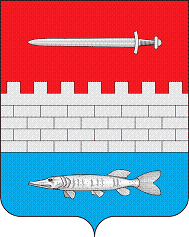 ТАТАРСТАН РЕСПУБЛИКАСЫЯҢА ЧИШМӘМУНИЦИПАЛЬ РАЙОНЫАРХАНГЕЛ АВЫЛ ҖИРЛЕГЕ        СОВЕТЫ423182, ТР, Яңа Чишмә районы,Архангел Бистәсе авылы,Горький урамы, 21а